Муниципальное дошкольное образовательное учреждение детский сад общеразвивающего вида № 11 «Колокольчик»Консультация для воспитателей ДОУна тему«Реализация коллективных творческих проектов в детском саду»Подготовили и провелиВоспитатели:Анисимова Н.М., Демьяненко Э.А.		Тутаев	Ноябрь 2014 Слайд 1. Творчески работающие педагоги, деятельность которых направлена прежде всего на развитие качеств личности, познавательных, творческих способностей детей, находятся в постоянном поиске наиболее эффективных средств и методов развития и воспитания.Слайд 2 «Любая реформа образования должна опираться на личность человека.  Если мы  будем следовать этому правилу, ребенок, вместо того, чтобы обременять нас, проявит себя как самое великое и утешительное чудо природы».           		  	  			М.Монтессори Слайд 3 Проект – это специально организованный педагогом комплекс действий, завершающийся созданием творческих работ (то есть продукта). Проектная деятельность направлена на реальный продукт (объект).решение практической проблемы с получением социально значимого результата.Одним из таких методов является метод проектов, использование которого даёт возможность воспитанникам экспериментировать,  синтезировать полученные знания, применять их в играх и самостоятельной деятельности.Слайд 4. Проектный метод решает следующие задачи:обеспечение психологического благополучия и здоровья детей;развитие познавательных способностей;развитие творческого воображения;развитие творческого мышления;развитие коммуникативных навыков.Слайд 5. В младшем дошкольном возрасте – это:вхождение детей в проблемную игровую ситуацию (ведущая роль педагога);активизация желания искать пути разрешения проблемной ситуации (вместе с педагогом);формирование начальных предпосылок поисковой деятельности (практические опыты).Слайд 6. В старшем дошкольном возрасте – это:формирование предпосылок поисковой деятельности, интеллектуальной инициативы; развитие умения определять возможные методы решения проблемы с помощью взрослого, а затем и самостоятельно;формирование умения применять данные методы, способствующие решению поставленной задачи, с использованием различных вариантов; развитие желания пользоваться специальной терминологией, ведение конструктивной беседы в процессе совместной исследовательской деятельности.Слайд 7. Поскольку дошкольники в силу возрастных особенностей не могут самостоятельно находить противоречия в окружающем мире, выдвигать гипотезы, формулировать проблему, проектная деятельность в образовательном процессе детского сада, как правило, носит характер трёхстороннего сотрудничества: детей, родителей и педагогов.Слайд 8. В зависимости от тематики, состава участников, сроков выполнения в ДОУ реализуются проекты разных типов и видов:исследовательскиеИнформационно – практико-ориентированныетворческиеролево – игровые (с элементами творческих игр)Слайд 9 Целью  коллективного проекта является творческое развитие всех участников образовательных отношений.Слайд 10.  К основным задачам коллективного творческого проекта относятся:Сотрудничество и сотворчество участников образовательных отношений Воспитание культуры общенияРазвитие у детей воображения, любознательности, исследовательских способностей.Коллективные творческие проекты могут реализовываться в виде:Рукотворного конкурсаСемейного праздникаМини – музея.Слайд 12  Особенности таких проектов:Нетрадиционная тематика. Например, с учётом особого интереса девочек к кукле Барби педагоги предложили идею проекта «Моя милая крошка» -  мамы вместе с девочками наряжали кукол, оформили выставку. «Новогоднее окно» - было оформлено приглашение: принять участие в конкурсе к Новому году. Откликнулись дети, родители и педагоги всех групп. Данное мероприятие помогло реализовать творческий потенциал всех участников. Окна в группах были украшены материалами в разной технике исполнения. Дети заучивали стихи, были проведены игры, инсценировка на зимнюю тематику. По итогам конкурса группы получили по мешку игрушек от Деда мороза, остальные участники – поощрительные призы. Главным достижением данного мероприятия стало появление «Новогоднего окна» в каждом доме участников проекта.Обязательное участие семей воспитанников (для улучшения детско-родительских отношений).Проект «Русский валенок». В ходе проекта решались задачи разной направленности. Была оформлена выставка валенок, итог проекта – семейный праздник «Русский валенок». Данный проект позволил объединить родителей, педагогов, детей в разных видах деятельности.Наглядный результат совместной деятельности участников.«Автомобиль  будущего», «Новогодняя чудо- ёлочка», Пушистая снежинка», «Игрушка-забава», «В сказочном царстве».Формирование культуры диалога между участниками. В ходе проекта дети вместе с родителями творят, мастерят, рассказывают истории по теме проекта. Именно такое общение в форме диалога - одно из непременных условий формирования личности ребёнка и обогащения детско-родительских отношений.Трансформация мотивации воспитанников от материального приза до радости общения со всеми участниками совместной деятельности.Не только воспитанникам интересно узнавать и творить в ходе проекта, но самим родителям. Родители могут предлагать новые идеи.Один из успешных коллективных творческих проектов – Мини – музеи, это может быть галерея, например, рисунков, поделок, в которой представлены работы, как педагогов, так и  родителей и их воспитанников.Тематика Мини – музеев:Спорт, спортМир музыкальных инструментовВ мире театраКнижкин домПогремушка – забавная игрушкаТалисман года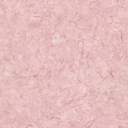 